.Tag : At the end of Wall 5 Facing 9 add on 4 extra Hip BumpsIntroduction: 16 countsUpbeat Song: I’m on Fire By: 5000 Volts. Album: The Best Seventies Hits Ever - 2.37 minIntroduction: 32 countsBoth Available on ItunesSTEP, LOCK, STEP, SCUFF, STEP, LOCK, STEP, TOUCHZIG ZAG BACK X 4VINE RIGHT, TOUCH, VINE ¼ LEFT, SCUFFJAZZ BOX, HIPS BUMPS X 4Contact:  Linda Pink: 0438 275327  www.lvbootscooters.comCheap Cologne AB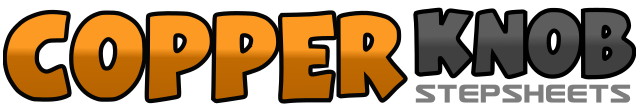 .......Count:32Wall:4Level:Raw Beginner.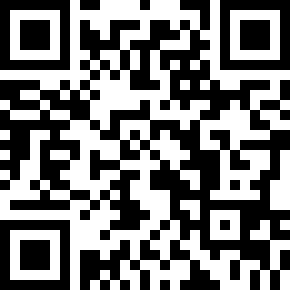 Choreographer:Linda Pink (AUS) - January 2017Linda Pink (AUS) - January 2017Linda Pink (AUS) - January 2017Linda Pink (AUS) - January 2017Linda Pink (AUS) - January 2017.Music:Cheap Cologne - William Michael Morgan : (Album: Vinyl - 3:29)Cheap Cologne - William Michael Morgan : (Album: Vinyl - 3:29)Cheap Cologne - William Michael Morgan : (Album: Vinyl - 3:29)Cheap Cologne - William Michael Morgan : (Album: Vinyl - 3:29)Cheap Cologne - William Michael Morgan : (Album: Vinyl - 3:29)........1,2Step R Forward, Lock L Behind R3,4Step R Forward, Scuff R5,6Step L Forward, Lock R Behind L7,8Step L Forward, Touch R next to L	(12)1,2Step R Back at 45 deg, Touch L next to R3,4Step L Back at 45 deg, Touch R next to L5,6Step R Back at 45 deg, Touch L next to R7,8Step L Back at 45 deg, Touch R next to L (12)1,2Vine Right: Step R to the side, Step L behind R3,4Step R to the side, Touch L next to R5,6Vine Left: Step L to the side, Step R behind L7,8Turn ¼ Left Step L forward,  Scuff R 	 (9)1,2Jazz Box: Step R across in front of L, Step L back3,4Step R to the side, Step L Forward5,6Step R to the side Push hips to the Right, Push Hips Left7,8Push Hips Right, Push Hips Left (9)